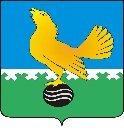 Ханты-Мансийский автономный округ-Юграмуниципальное образование городской округ Пыть-ЯхДУМА ГОРОДА ПЫТЬ-ЯХАседьмого созываРЕШЕНИЕ					ПроектО внесении изменений в решение 
Думы города Пыть-Яха от 30.07.2021 № 415 «Об утверждении Положения о муниципальном земельном контроле в границах города Пыть-Яха» (в ред. от 15.07.2022 № 94)В соответствии со статьей 52 Федерального закона от 31.07.2020 
№ 248-ФЗ «О государственном контроле (надзоре) и муниципальном контроле в Российской Федерации», пунктами 11(5), 11(6) постановления Правительства РФ от 10.03.2022 № 336 «Об особенностях организации и осуществления государственного контроля (надзора), муниципального контроля», руководствуясь Уставом города Пыть-Яха, Дума города РЕШИЛА:1.	 Внести в приложение к решению Думы города Пыть-Яха от 30.07.2021 № 415 «Об утверждении Положения о муниципальном земельном контроле в границах города Пыть-Яха» следующие изменения:1.1. Абзац 3 пункта 35 изложить в следующей редакции: «При проведении профилактического визита контролируемым лицам не могут выдаваться предписания, за исключением случаев, предусмотренных пунктами 11(5) и 11(6) постановления Правительства Российской Федерации от 10.03.2022 № 336 «Об особенностях организации и осуществления государственного контроля (надзора), муниципального контроля.». 1.2. Раздел III дополнить пунктом 35.1. следующего содержания:«35.1. Контролируемое лицо вправе обратиться в контрольный орган с заявлением о проведении в отношении его профилактического визита (далее также в настоящем разделе - заявление контролируемого лица).».1.3. Раздел III дополнить пунктом 35.2. следующего содержания:«35.2. Контрольный орган рассматривает заявление контролируемого лица в течение десяти рабочих дней с даты регистрации указанного заявления и принимает решение о проведении профилактического визита либо об отказе в его проведении с учетом материальных, финансовых и кадровых ресурсов контрольного органа, категории риска объекта контроля, о чем уведомляет контролируемое лицо.».1.4. Раздел III дополнить пунктом 35.3. следующего содержания:«35.3. Контрольный орган принимает решение об отказе в проведении профилактического визита по заявлению контролируемого лица по одному из следующих оснований:1) от контролируемого лица поступило уведомление об отзыве заявления о проведении профилактического визита;2) в течение двух месяцев до даты подачи заявления контролируемого лица контрольным органом было принято решение об отказе в проведении профилактического визита в отношении данного контролируемого лица;3) в течение шести месяцев до даты подачи заявления контролируемого лица проведение профилактического визита было невозможно в связи с отсутствием контролируемого лица по месту осуществления деятельности либо в связи с иными действиями (бездействием) контролируемого лица, повлекшими невозможность проведения профилактического визита;4) заявление контролируемого лица содержит нецензурные либо оскорбительные выражения, угрозы жизни, здоровью и имуществу должностных лиц контрольного органа либо членов их семей.».1.5. Раздел III дополнить пунктом 35.4. следующего содержания: «35.4. В случае принятия решения о проведении профилактического визита по заявлению контролируемого лица контрольный орган в течение двадцати рабочих дней согласовывает дату проведения профилактического визита с контролируемым лицом любым способом, обеспечивающим фиксирование такого согласования, и обеспечивает включение такого профилактического визита в программу профилактики рисков причинения вреда (ущерба) охраняемым законом ценностям.».2. Опубликовать настоящее решение в печатном средстве массовой информации «Официальный вестник».3. Настоящее решение вступает в силу после его официального опубликования.Председатель Думыгорода Пыть-Яха  Глава  города Пыть-Яха____________ Д.П. Уреки    ____________  А.Н. Морозов«_____» _________ 2023 г.    «_____» ___________ 2023 г.